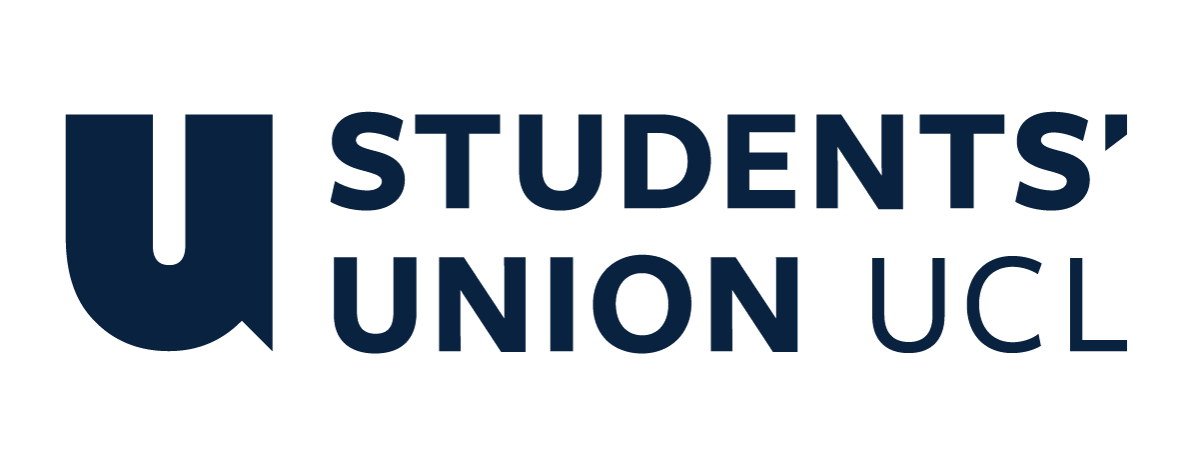 The Constitution of Students’ Union UCL Engineers In Action SocietyNameThe name of the club/society shall be Students’ Union UCL Engineers In Action Society.The club/society shall be affiliated to Students’ Union UCL.Statement of IntentThe constitution, regulations, management and conduct of the club/society shall abide by all Students’ Union UCL policy, and shall be bound by the Students’ Union UCL Memorandum & Articles of Association, Byelaws, Club and Society Regulations and the club and society procedures and guidance – laid out in the ‘how to guides’.The club/society stresses that it abides by Students’ Union UCL Equal Opportunities Policies, and that club/society regulations pertaining to membership of the club/society or election to the club/society shall not contravene this policy.The Club and Society Regulations can be found on the following webpage: http://studentsunionucl.org/content/president-and-treasurer-hub/rules-and-regulations.The Society CommitteePresidentThe president’s primary role is laid out in section 5.7 of the Club and Society Regulations.The President will also act as Project Manager throughout the duration of the Bridge project.TreasurerThe treasurer’s primary role is laid out in section 5.8 of the Club and Society Regulations.The Treasurer will also act as Assistant Project Manager throughout the duration of the Bridge project.Welfare OfficerThe welfare officer’s primary role is laid out in section 5.9 of the Club and Society Regulations.Additional Committee Members Cultural Relations ManagerResearch local communities and project area.Organise educational events about local communities for members.Society Operations ManagerOrganises social gatherings and events for society members.Social Media Assistant Manages all society social media platforms and maintains an active online presence of the Engineers In Action Society.Helps design/build and manage the society website.Social Events AssistantOrganises social events, gatherings and meetings for both society members and non - society members.Finance ManagerHead of the finance/business team which is mainly responsible for the fundraising and sponsorship tasks of the project.Manage all operations related to organisation and relations maintenance with our future sponsors.Head of the team in charge of raising the money needed in order to build the bridge.Fundraising AssistantAssist the Finance Manager in fundraising - related tasks. The main focus of the Fundraising Assistant is to find ways to raise money.Sponsorship AssistantAssist the Finance Manager in sponsorship - related tasks. The main focus of the Sponsorship Assistant is to engage with potential sponsors and maintaining good/strong relationships with them.Design Engineering Manager (DEM)Head of the Design Engineering Team.Responsible for the management of all design/engineering tasks.Selecting and surveying the proposed construction site, determining the optimal construction features such as materials, and performing structural analysis are some of the tasks that the DEM will be overseeing and in charge of.Design Engineering Assistant (x2)Assist the Design Engineering Manager and in general the Design Engineering Team in all the tasks outlined above.Management of the club/society shall be vested in the club/society committee which will endeavour to meet regularly during term time (excluding UCL reading weeks) to organise and evaluate club/society activities.The committee members shall perform the roles as described in section 5 of the Students’ Union UCL Club and Society Regulations.Committee members are elected to represent the interests and well-being of club/society members and are accountable to their members. If club/society members are not satisfied by the performance of their representative officers they may call for a motion of no-confidence in line with the Students’ Union UCL Club and Society Regulations.Terms, Aims and ObjectivesThe club/society shall hold the following as its aims and objectives.The club/society shall strive to fulfil these aims and objectives in the course of the academic year as its commitment to its membership.The core activities of the club/society shall be: External Speaker talks and events.Social gatherings, meetings and events.Fundraising activities and events.In addition, the club/society shall also strive to organise other activities for its members where possible: Trip to build the pedestrian bridge that has been designed throughout the academic year. This trip would mark the final Bridge Project phase.This constitution shall be binding on the club/society officers, and shall only be altered by consent of two-thirds majority of the full members present at a club/society general meeting. The Activities Executive shall approve any such alterations. This constitution has been approved and accepted as the Constitution for the Students’ Union UCL Engineers In Action Society. By signing this document the president and treasurer have declared that they have read and abide by the Students’ Union UCL Club and Society Regulations.President name:Ina NatsevaPresident signature:I.N.Date:15/08/2023Treasurer name:Juan Olid StepanchukTreasurer signature:J.O.S.Date:15/08/2023